제이준 코스메틱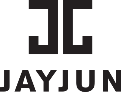 온라인 모델 지원서※, 필수 첨부 사항 : 본인이 직접 제작한 컨텐츠 및 브랜드 관련 활동 내용  
(사진 및 영상 :  영상의 경우 기재된 메일에 별도로 첨부 해 주시면 됩니다.   지원자 정보지원자 정보지원자 정보지원자 정보지원자 정보지원자 정보지원자 정보지원자 정보지원자 정보지원자 정보지원자 정보사진(반명함 사진)이름직업나이나이주소휴대폰번호휴대폰번호이메일 주소블로그 주소Instagram 계정Facebook 계정경력 사항 (작성 공간이 모자랄 경우, 아래 행 추가 하여 작성 해 주시면 됩니다.)경력 사항 (작성 공간이 모자랄 경우, 아래 행 추가 하여 작성 해 주시면 됩니다.)경력 사항 (작성 공간이 모자랄 경우, 아래 행 추가 하여 작성 해 주시면 됩니다.)경력 사항 (작성 공간이 모자랄 경우, 아래 행 추가 하여 작성 해 주시면 됩니다.)경력 사항 (작성 공간이 모자랄 경우, 아래 행 추가 하여 작성 해 주시면 됩니다.)경력 사항 (작성 공간이 모자랄 경우, 아래 행 추가 하여 작성 해 주시면 됩니다.)경력 사항 (작성 공간이 모자랄 경우, 아래 행 추가 하여 작성 해 주시면 됩니다.)경력 사항 (작성 공간이 모자랄 경우, 아래 행 추가 하여 작성 해 주시면 됩니다.)경력 사항 (작성 공간이 모자랄 경우, 아래 행 추가 하여 작성 해 주시면 됩니다.)경력 사항 (작성 공간이 모자랄 경우, 아래 행 추가 하여 작성 해 주시면 됩니다.)경력 사항 (작성 공간이 모자랄 경우, 아래 행 추가 하여 작성 해 주시면 됩니다.)브랜드브랜드활동 기간활동 내용활동 내용활동 내용활동 내용활동 내용활동 내용활동 내용활동 내용제이준 온라인 모델 지원 동기제이준 온라인 모델 지원 동기제이준 온라인 모델 지원 동기제이준 온라인 모델 지원 동기제이준 온라인 모델 지원 동기제이준 온라인 모델 지원 동기제이준 온라인 모델 지원 동기제이준 온라인 모델 지원 동기제이준 온라인 모델 지원 동기제이준 온라인 모델 지원 동기제이준 온라인 모델 지원 동기부인 및 서명부인 및 서명부인 및 서명부인 및 서명부인 및 서명부인 및 서명부인 및 서명부인 및 서명부인 및 서명부인 및 서명부인 및 서명위 사항은 사실에 근거한 내용임을 증명합니다. 본인이 온라인 모델로 선정 될 경우 이 지원서에서 작성한 내용이 거짓이거나 잘못된 것으로 판명되면 선정이 취소될 수 있음에 동의합니다.-  제이준 온라인 모델로 선정 될 시 매주 미션이 주어지며 별도의 사유 없이 미션을 수행하지 않거나 당사 활동 기준에 미달 되는 경우 
모델 활동이 정지될 수 있으며 활동 혜택 대상에서 제외 됩니다.- 모델 활동 기간 중 제작 되는 모든 결과물은  ㈜ 제이준코스메틱 의 모든 마케팅 컨텐츠로 활용 됩니다.- 발대식 時 초상권 활용을 위한 컨텐츠 제작 및 마케팅 활용 동의서 작성 위 사항은 사실에 근거한 내용임을 증명합니다. 본인이 온라인 모델로 선정 될 경우 이 지원서에서 작성한 내용이 거짓이거나 잘못된 것으로 판명되면 선정이 취소될 수 있음에 동의합니다.-  제이준 온라인 모델로 선정 될 시 매주 미션이 주어지며 별도의 사유 없이 미션을 수행하지 않거나 당사 활동 기준에 미달 되는 경우 
모델 활동이 정지될 수 있으며 활동 혜택 대상에서 제외 됩니다.- 모델 활동 기간 중 제작 되는 모든 결과물은  ㈜ 제이준코스메틱 의 모든 마케팅 컨텐츠로 활용 됩니다.- 발대식 時 초상권 활용을 위한 컨텐츠 제작 및 마케팅 활용 동의서 작성 위 사항은 사실에 근거한 내용임을 증명합니다. 본인이 온라인 모델로 선정 될 경우 이 지원서에서 작성한 내용이 거짓이거나 잘못된 것으로 판명되면 선정이 취소될 수 있음에 동의합니다.-  제이준 온라인 모델로 선정 될 시 매주 미션이 주어지며 별도의 사유 없이 미션을 수행하지 않거나 당사 활동 기준에 미달 되는 경우 
모델 활동이 정지될 수 있으며 활동 혜택 대상에서 제외 됩니다.- 모델 활동 기간 중 제작 되는 모든 결과물은  ㈜ 제이준코스메틱 의 모든 마케팅 컨텐츠로 활용 됩니다.- 발대식 時 초상권 활용을 위한 컨텐츠 제작 및 마케팅 활용 동의서 작성 위 사항은 사실에 근거한 내용임을 증명합니다. 본인이 온라인 모델로 선정 될 경우 이 지원서에서 작성한 내용이 거짓이거나 잘못된 것으로 판명되면 선정이 취소될 수 있음에 동의합니다.-  제이준 온라인 모델로 선정 될 시 매주 미션이 주어지며 별도의 사유 없이 미션을 수행하지 않거나 당사 활동 기준에 미달 되는 경우 
모델 활동이 정지될 수 있으며 활동 혜택 대상에서 제외 됩니다.- 모델 활동 기간 중 제작 되는 모든 결과물은  ㈜ 제이준코스메틱 의 모든 마케팅 컨텐츠로 활용 됩니다.- 발대식 時 초상권 활용을 위한 컨텐츠 제작 및 마케팅 활용 동의서 작성 위 사항은 사실에 근거한 내용임을 증명합니다. 본인이 온라인 모델로 선정 될 경우 이 지원서에서 작성한 내용이 거짓이거나 잘못된 것으로 판명되면 선정이 취소될 수 있음에 동의합니다.-  제이준 온라인 모델로 선정 될 시 매주 미션이 주어지며 별도의 사유 없이 미션을 수행하지 않거나 당사 활동 기준에 미달 되는 경우 
모델 활동이 정지될 수 있으며 활동 혜택 대상에서 제외 됩니다.- 모델 활동 기간 중 제작 되는 모든 결과물은  ㈜ 제이준코스메틱 의 모든 마케팅 컨텐츠로 활용 됩니다.- 발대식 時 초상권 활용을 위한 컨텐츠 제작 및 마케팅 활용 동의서 작성 위 사항은 사실에 근거한 내용임을 증명합니다. 본인이 온라인 모델로 선정 될 경우 이 지원서에서 작성한 내용이 거짓이거나 잘못된 것으로 판명되면 선정이 취소될 수 있음에 동의합니다.-  제이준 온라인 모델로 선정 될 시 매주 미션이 주어지며 별도의 사유 없이 미션을 수행하지 않거나 당사 활동 기준에 미달 되는 경우 
모델 활동이 정지될 수 있으며 활동 혜택 대상에서 제외 됩니다.- 모델 활동 기간 중 제작 되는 모든 결과물은  ㈜ 제이준코스메틱 의 모든 마케팅 컨텐츠로 활용 됩니다.- 발대식 時 초상권 활용을 위한 컨텐츠 제작 및 마케팅 활용 동의서 작성 위 사항은 사실에 근거한 내용임을 증명합니다. 본인이 온라인 모델로 선정 될 경우 이 지원서에서 작성한 내용이 거짓이거나 잘못된 것으로 판명되면 선정이 취소될 수 있음에 동의합니다.-  제이준 온라인 모델로 선정 될 시 매주 미션이 주어지며 별도의 사유 없이 미션을 수행하지 않거나 당사 활동 기준에 미달 되는 경우 
모델 활동이 정지될 수 있으며 활동 혜택 대상에서 제외 됩니다.- 모델 활동 기간 중 제작 되는 모든 결과물은  ㈜ 제이준코스메틱 의 모든 마케팅 컨텐츠로 활용 됩니다.- 발대식 時 초상권 활용을 위한 컨텐츠 제작 및 마케팅 활용 동의서 작성 위 사항은 사실에 근거한 내용임을 증명합니다. 본인이 온라인 모델로 선정 될 경우 이 지원서에서 작성한 내용이 거짓이거나 잘못된 것으로 판명되면 선정이 취소될 수 있음에 동의합니다.-  제이준 온라인 모델로 선정 될 시 매주 미션이 주어지며 별도의 사유 없이 미션을 수행하지 않거나 당사 활동 기준에 미달 되는 경우 
모델 활동이 정지될 수 있으며 활동 혜택 대상에서 제외 됩니다.- 모델 활동 기간 중 제작 되는 모든 결과물은  ㈜ 제이준코스메틱 의 모든 마케팅 컨텐츠로 활용 됩니다.- 발대식 時 초상권 활용을 위한 컨텐츠 제작 및 마케팅 활용 동의서 작성 위 사항은 사실에 근거한 내용임을 증명합니다. 본인이 온라인 모델로 선정 될 경우 이 지원서에서 작성한 내용이 거짓이거나 잘못된 것으로 판명되면 선정이 취소될 수 있음에 동의합니다.-  제이준 온라인 모델로 선정 될 시 매주 미션이 주어지며 별도의 사유 없이 미션을 수행하지 않거나 당사 활동 기준에 미달 되는 경우 
모델 활동이 정지될 수 있으며 활동 혜택 대상에서 제외 됩니다.- 모델 활동 기간 중 제작 되는 모든 결과물은  ㈜ 제이준코스메틱 의 모든 마케팅 컨텐츠로 활용 됩니다.- 발대식 時 초상권 활용을 위한 컨텐츠 제작 및 마케팅 활용 동의서 작성 위 사항은 사실에 근거한 내용임을 증명합니다. 본인이 온라인 모델로 선정 될 경우 이 지원서에서 작성한 내용이 거짓이거나 잘못된 것으로 판명되면 선정이 취소될 수 있음에 동의합니다.-  제이준 온라인 모델로 선정 될 시 매주 미션이 주어지며 별도의 사유 없이 미션을 수행하지 않거나 당사 활동 기준에 미달 되는 경우 
모델 활동이 정지될 수 있으며 활동 혜택 대상에서 제외 됩니다.- 모델 활동 기간 중 제작 되는 모든 결과물은  ㈜ 제이준코스메틱 의 모든 마케팅 컨텐츠로 활용 됩니다.- 발대식 時 초상권 활용을 위한 컨텐츠 제작 및 마케팅 활용 동의서 작성 위 사항은 사실에 근거한 내용임을 증명합니다. 본인이 온라인 모델로 선정 될 경우 이 지원서에서 작성한 내용이 거짓이거나 잘못된 것으로 판명되면 선정이 취소될 수 있음에 동의합니다.-  제이준 온라인 모델로 선정 될 시 매주 미션이 주어지며 별도의 사유 없이 미션을 수행하지 않거나 당사 활동 기준에 미달 되는 경우 
모델 활동이 정지될 수 있으며 활동 혜택 대상에서 제외 됩니다.- 모델 활동 기간 중 제작 되는 모든 결과물은  ㈜ 제이준코스메틱 의 모든 마케팅 컨텐츠로 활용 됩니다.- 발대식 時 초상권 활용을 위한 컨텐츠 제작 및 마케팅 활용 동의서 작성 서명 (이름 기재 )날짜날짜포트폴리오